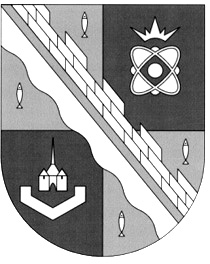 администрация МУНИЦИПАЛЬНОГО ОБРАЗОВАНИЯ                                        СОСНОВОБОРСКИЙ ГОРОДСКОЙ ОКРУГ  ЛЕНИНГРАДСКОЙ ОБЛАСТИпостановлениеот 14/10/2020 № 2017О внесении изменений в Устав  Муниципального бюджетного общеобразовательного  учреждения «Средняя общеобразовательная школа № 1»В целях приведения Устава Муниципального бюджетного общеобразовательного учреждения «Средняя общеобразовательная школа № 1» в соответствие с нормами действующего законодательства, администрация Сосновоборского городского округа п о с т а н о в л я е т: Внести изменения в Устав Муниципального бюджетного общеобразовательного учреждения «Средняя общеобразовательная школа № 1», утвержденный постановлением администрации Сосновоборского городского округа от 29.06.2018 № 1505 «Об утверждении новой редакции Устава Муниципального бюджетного общеобразовательного учреждения «Средняя общеобразовательная школа № 1» (Приложение)2. Директору Муниципального бюджетного общеобразовательного учреждения «Средняя общеобразовательная школа № 1» (Альбицкая Е.А.) зарегистрировать изменения, вносимые в Устав учреждения в порядке и сроки, согласно действующему законодательству.Общему отделу администрации обнародовать настоящее постановление на электронном сайте городской газеты «Маяк».Отделу по связям с общественностью (пресс-центр) Комитета по общественной безопасности и информации (Никитина В.Г.) разместить настоящее постановление на официальном сайте Сосновоборского городского округа.Настоящее постановление вступает в силу со дня официального обнародования.Контроль за исполнением настоящего постановления возложить на заместителя главы администрации по социальным вопросам Горшкову Т.В.Глава Сосновоборского городского округа                                                   М.В.Воронков  ИЗМЕНЕНИЯ В УСТАВМуниципального бюджетного общеобразовательного учреждения«Средняя общеобразовательная школа № 1»(МБОУ «СОШ № 1»)Муниципальное образование Сосновоборский городской округЛенинградской области2020 год1.   Пункт 2.3 раздела 2   подпункт 2.3.2 изложить в следующей редакции:«2.3.2 Иные виды деятельности (в том числе приносящие доход), которые Учреждение вправе осуществлять лишь постольку, поскольку это служит достижению целей, ради которых оно создано, соответствующие этим целям, а именно:1) реализация платных образовательных услуг по дополнительным общеразвивающим программам различной направленности:- преподавание специальных курсов по подготовке детей к обучению в школе,- организация самоподготовки для учащихся, осваивающих программу начального общего образования,- организация кружков различной направленности,- преподавание специальных курсов и циклов дисциплин, не предусмотренных соответствующими образовательными программами и федеральными государственными образовательными стандартами; - создание и проведение занятий и спортивных секциях, группах по укреплению здоровья: гимнастика, оздоровительная гимнастика, лечебная физкультура, общефизическая подготовка, обучение и совершенствования плавания для учащихся 1-6 классов.2) психологические практикумы и тренинги;3) консультационная, просветительская деятельность, научная деятельность, разработка и внедрение новых образовательных технологий, организация выставок и конференций на тему образования;4) организация отдыха и оздоровления учащихся в каникулярное время (с дневным пребыванием);5) деятельность по повышению уровня культурного развития учащихся;6) предоставлять платные услуги по дневному уходу за детьми (присмотр и уход за обучающимися в группе продленного дня).7) оказание на договорной основе иных платных услуг в сфере образования:- организация и проведение в Учреждении учебной и производственной практики студентов образовательных учреждений среднего и высшего профессионального образования по договорам с этими учреждениями.8). Иные виды деятельности, приносящие доход: -привлечение добровольных благотворительных пожертвований и целевых взносов физических и юридических лиц, в том числе иностранных граждан и иностранных юридических лиц; -сдача имущества в аренду.СОГЛАСОВАНЫпредседателем Комитета по управлению муниципальным имуществом администрации муниципального образования Сосновоборский городской округ Ленинградской области_______________       Н.В. Михайлова«__»___________ 2020 г.         УТВЕРЖДЕНЫпостановлением администрации          Сосновоборского городского округаот 14/10/2020 № 2017СОГЛАСОВАНЫпредседателем Комитета образования администрации муниципального образования Сосновоборский городской округ Ленинградской области_______________     Н.Н.Шустрова«__»___________ 2020 г.